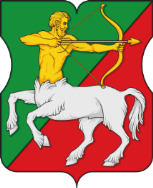 СОВЕТ ДЕПУТАТОВмуниципального округаБУТЫРСКИЙР Е Ш Е Н И Е24.01.2023 № 01-04/1-2Об информации руководителя многофункционального центра предоставления государственных и муниципальных услуг населению района Бутырский в 2022 годуВ соответствии с пунктом 4 части 1 статьи 1 Закона города Москвы от 11 июля 2012 года № 39 «О наделении органов местного самоуправления муниципальных округов в города Москве отдельными полномочиями города Москвы», постановлениями Правительства Москвы от 10 сентября 2012 года № 474-ПП «О порядке ежегодного заслушивания Советом депутатов муниципального округа отчета главы управы района и информации руководителей городских организаций», заслушав и обсудив информацию руководителя Многофункционального центра предоставления государственных и муниципальных услуг населению района Бутырский С.Ю.Чикиновой о работе центра в 2022 году, Совет депутатов муниципального округа Бутырский решил:1.Принять к сведению информацию руководителя многофункционального центра предоставления государственных и муниципальных услуг населению района Бутырский о работе в 2022 году.2. Направить настоящее решение в Департамент территориальных органов исполнительной власти города Москвы, ГБУ города Москвы «Многофункциональные центры предоставления государственных и муниципальных услуг города Москвы», префектуру Северо-Восточного административного округа города Москвы и управу Бутырского района.3. Опубликовать настоящее решение в бюллетене «Московский муниципальный вестник» и разместить на официальном сайте www.butyrskoe.ru.4. Контроль за исполнением данного решения возложить на главу муниципального округа Бутырский Шкловскую Н.В.Глава муниципального округа Бутырский                   Н.В. Шкловская